Guía Artes Visuales n°63°básico ___Nombre: _______________________________________fecha: _____________________Profesora: Blanca Meri Medina.  3A  bmedina@colegiosannicolas.clProfesor: Jaime Letelier.3 B   jletelier@colegiosaannicolas.clObjetivo: Realizar la escultura de un ave de mi país con material de reciclaje.ACTIVIDADES1.En nuestro entorno existe una gran variedad de animales que nos rodean como los mamíferos, reptiles, peces, anfibios y aves. En nuestro país existe una gran variedad de aves, las aves tienen alas, vuelan, se reproducen por huevos,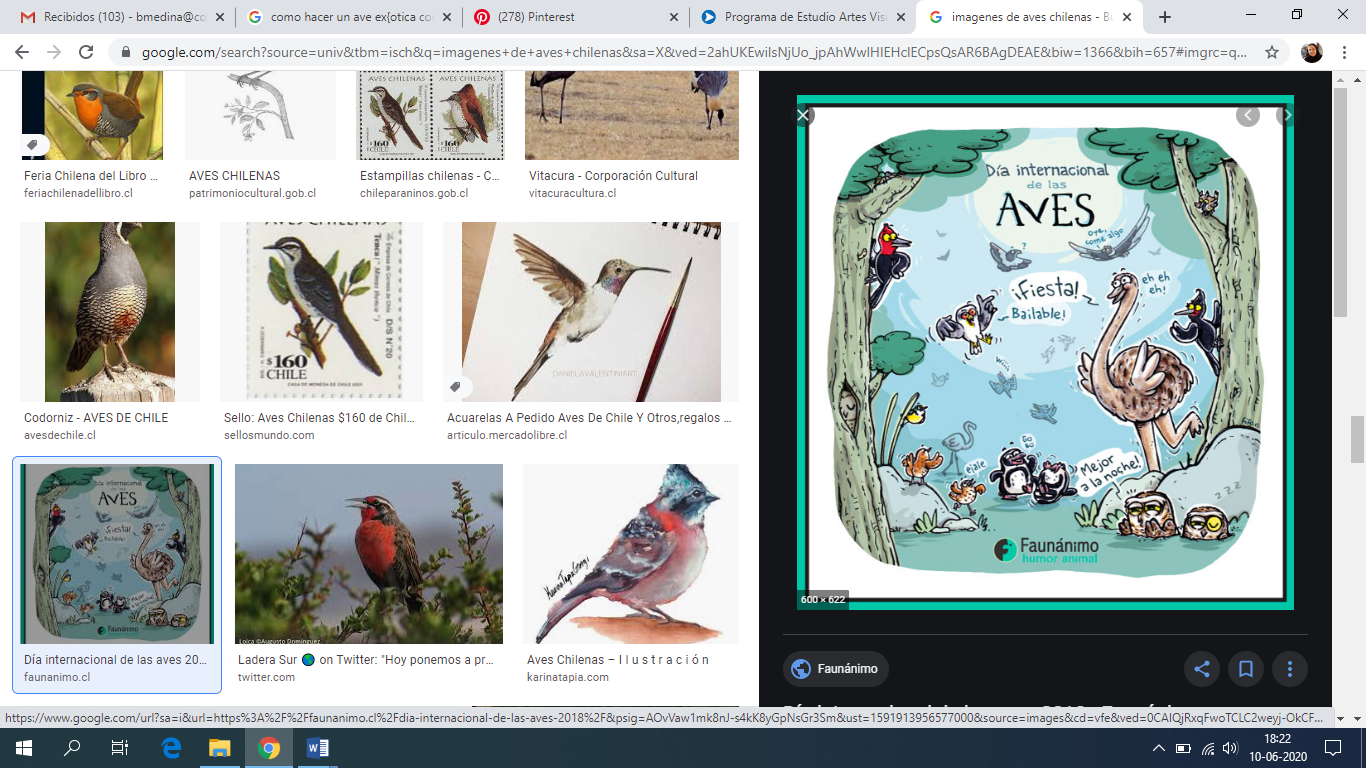 2.En el siguiente link conozco algunas aves de mi país como loicas,picaflor, https://www.youtube.com/watch?v=tkkq5wbfFA4Cuál ave me gustó más?Escuché su canto, vi su forma, color.3-Vamos a hacer una escultura de un ave   de las vistas o de la que me imagino.MaterialesTubo de papel higiénicoPlumonesGoma eva si tengo o si no papel de colores, si no tengo cualquier papel o tela lo que tengasManos a la obra.Recorto el tubo de papel higiénico, lo apoyo en un palito o en un pedazo de cartón.Le hago las plumas, dibujo primero en el papel de color, en la goma eva, o en hojas blancas que luego pinto, se las pegó por detrás, Le pinto sus ojos y le hago su pico con cualquier material que tenga. Dibujo sus patas y se las pego. 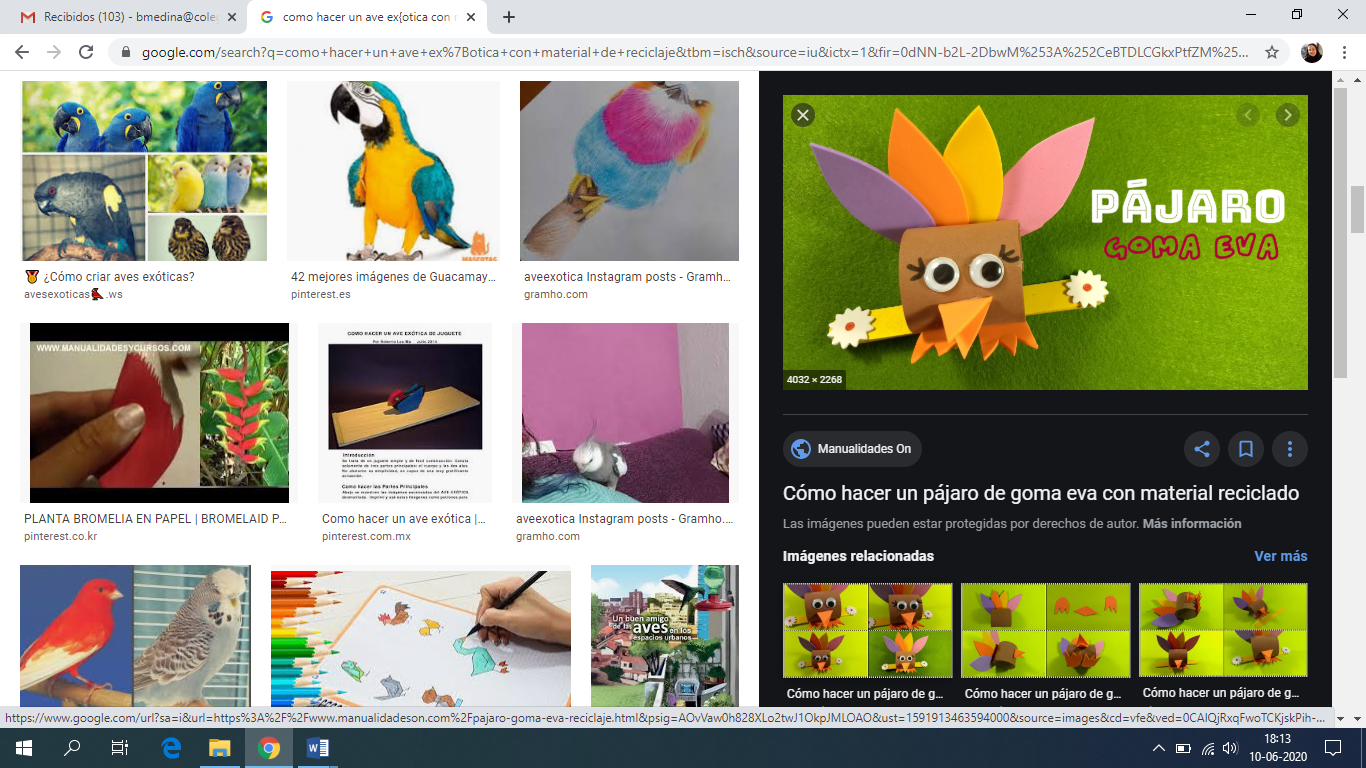 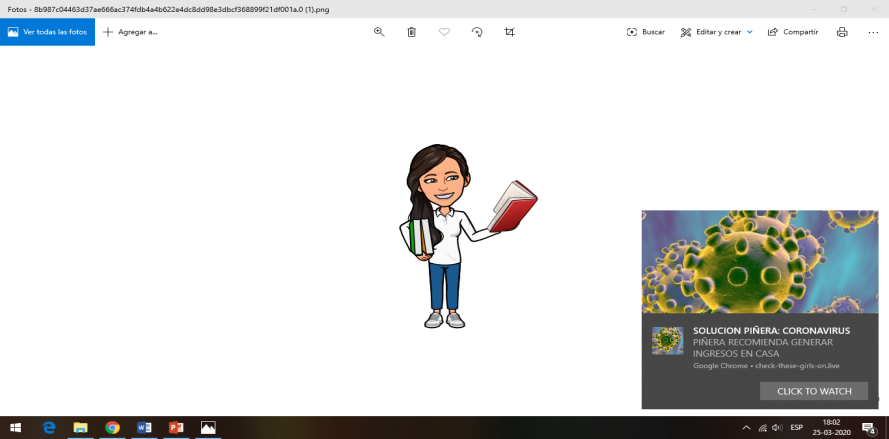 O dejo volar mi imaginación y la hago como yo quiera.4.Le tomo una foto a mi trabajo y lo envío al correo maria.jara@colegiosannicolas.cl     con copia a  bmedina@colegiosannicolas.cl  al enviarlo escribo mi nombre apellido y curso. Cuídate.